Solicitud de empleo/Employment Job Application Nombre completo/Full Name: ______________________________________    Fecha/Date: ___________Direccion/Address: ________________________________________________________________Street Address                                                                                                  Apt/Suite     ________________________________________________________________City                                                     State                                                      Zip CodeCorreo Electronico/E-mail: ______________________________Telefono/Phone: _________________ Reconocimiento/Disclaimer:El solicitante entiende que este es un empleador que ofrece igualdad de oportunidades y está comprometido con la excelencia a través de la diversidad. Para asegurarse de que esta solicitud sea aceptable, imprima o escriba a máquina con la solicitud completa para que sea considerada.Complete cada sección INCLUSO SI decide adjuntar un currículum.Yo, el Solicitante, certifico que mis respuestas son verdaderas y honestas según mi leal saber y entender. Si esta solicitud me lleva a un empleo eventual, entiendo que cualquier información falsa o engañosa en mi solicitud o entrevista puede resultar en la terminación de mi empleo.Applicant understands that this is an Equal Opportunity Employer and committed to excellence through diversity. In order to ensure this application is acceptable, please print or type with the application being fully completed in order for it to be considered.Please complete each section EVEN IF you decide to attach a resume.I, the Applicant, certify that my answers are true and honest to the best of my knowledge. If this application leads to my eventual employment, I understand that any false or misleading information in my application or interview may result in my employment being terminated.Nombre/Name:___________________________________________________Firma/Signature:__________________________________________________Fecha/Date:_____________________Por favor marcar con una X en las Casillas de cada imagen las herramientas que has usado y tienes experiencia usandoPlease mark with an X in the boxes of each image the tools you have used and have experience using     Informacion personal/Personal Information Are you over 18 years of age? [] Yes/Si [ ] No ¿Si eres mayor de 18 años de edad?What is your preferred language? ¿Cuál es su idioma preferido?Some positions may require you to work during the snow season, do you have any experience in snow removal?/Algunas posiciones pueden requerir que usted trabaje durante la temporada de nieve, ¿tiene alguna experiencia en remoción de nieve? [ ] Yes/Si [ ] NoWho referred you to Selvin’s Landscaping, Inc? / ¿Quién lo refirió a nuestra empresa?Have you worked for a landscaping Company? ¿Ha trabajado para una empresa de jardinería anteriormente? [ ] Yes/Si [ ] NoName/Nombre de empresa:__________________________ How many seasons?/Cuantas temporadas? _____________Have you worked for a landscaping Company? ¿Ha trabajado para una empresa de jardinería anteriormente? [ ] Yes/Si [ ] NoName/Nombre de empresa:__________________________ How many seasons?/Cuantas temporadas? _____________Some positions may require a Driver’s License. Do you have a valid driver’s license?Algunas posiciones pueden requerir una licencia de conducir. ¿Usted tiene una licencia de conducir válida? [ ] Yes/Si [ ] No List the State and Class of your valid driver’s license. Indique el estado y Clase de licencia:________________ Clase/Class_____Some positions may require a Driver’s License. Do you have a valid driver’s license?Algunas posiciones pueden requerir una licencia de conducir. ¿Usted tiene una licencia de conducir válida? [ ] Yes/Si [ ] No List the State and Class of your valid driver’s license. Indique el estado y Clase de licencia:________________ Clase/Class_____EMPLOYMENT HISTORY /HISTORIA DE EMPLEOList your most recent employer. Favor de escribir su más reciente empleador.Empleador/Employer:___________________Address:______________________Contact Name_________Phone #____________Posicion/Position: _______________From/desde:________asta/To__________Razon de renuncia/Reason for leaving:__________EMPLOYMENT HISTORY /HISTORIA DE EMPLEOList your most recent employer. Favor de escribir su más reciente empleador.Empleador/Employer:___________________Address:______________________Contact Name_________Phone #____________Posicion/Position: _______________From/desde:________asta/To__________Razon de renuncia/Reason for leaving:__________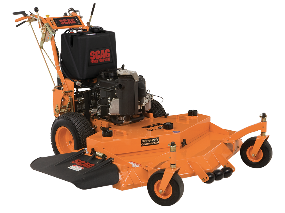 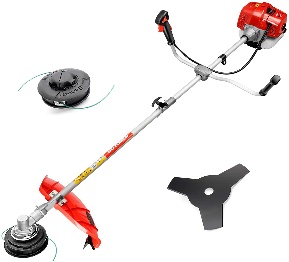 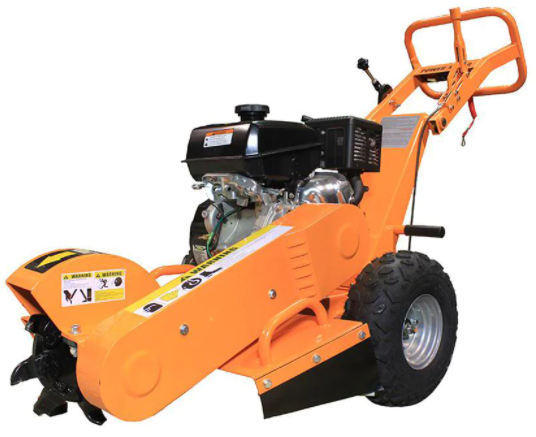 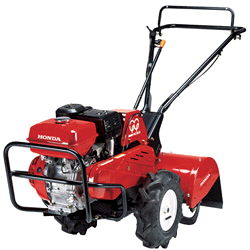 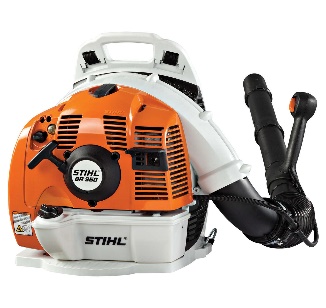 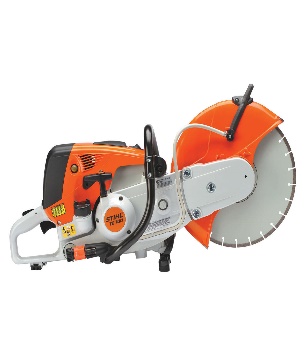 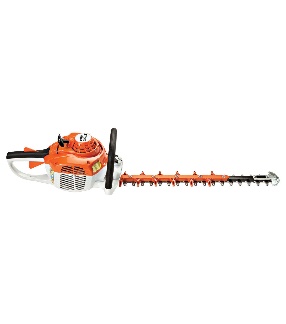 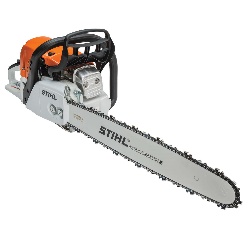 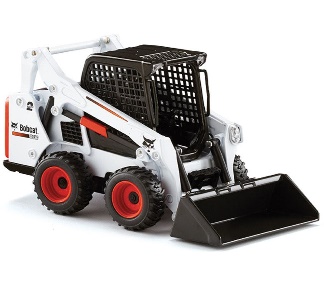 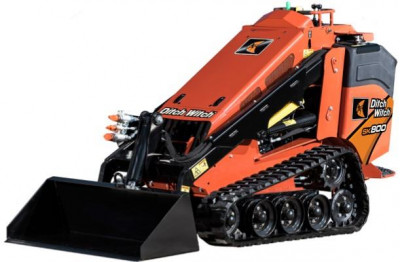 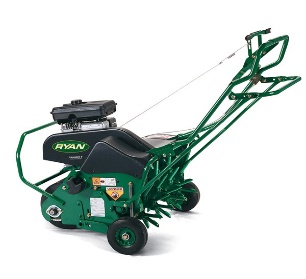 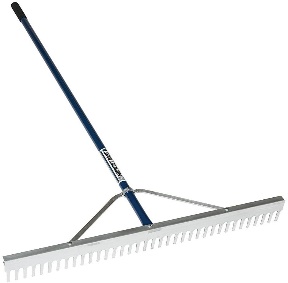 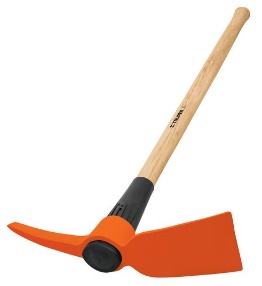 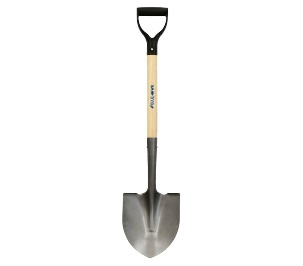 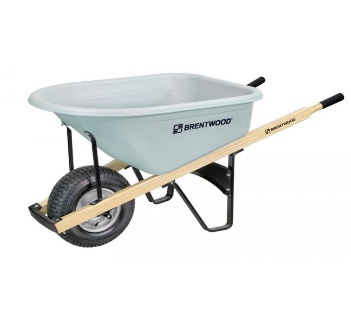 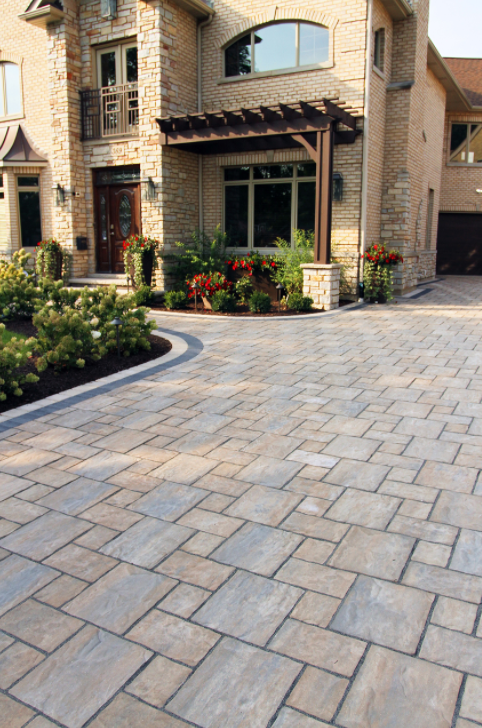 Can you install brick?Puedes Instalar Ladrillo?     Yes  - NOCan you install brick?Puedes Instalar Ladrillo?     Yes  - NO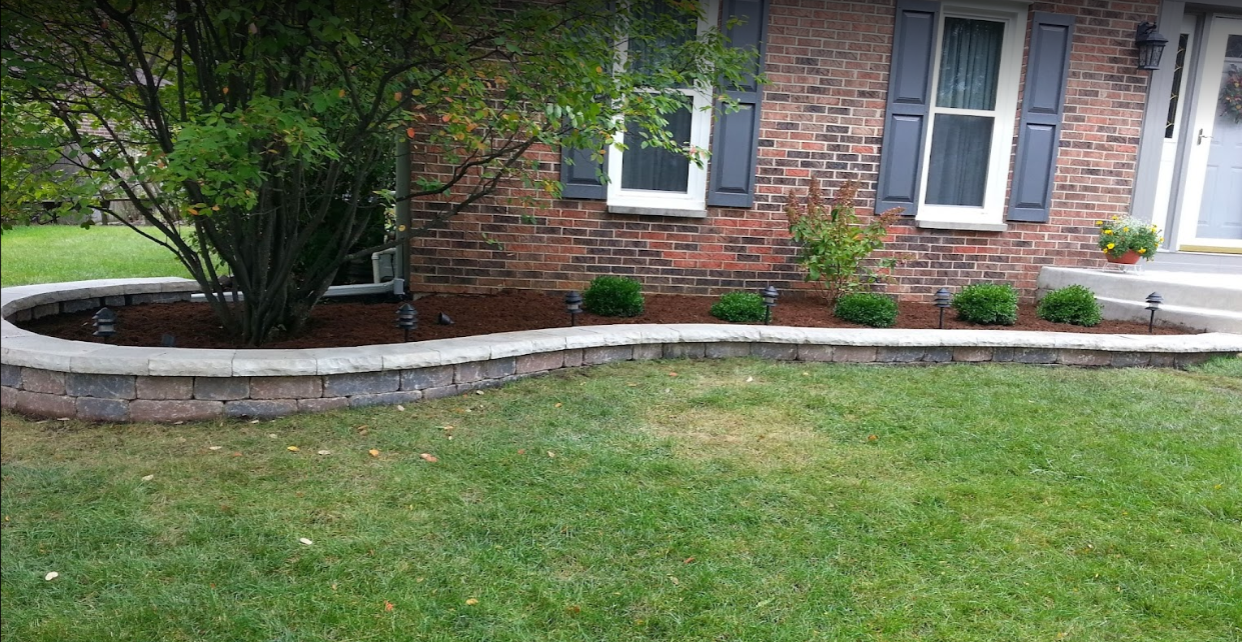 Can you Install Retaining Walls?Puedes Instalar Paredes?      Yes – NO Can you Install Retaining Walls?Puedes Instalar Paredes?      Yes – NO 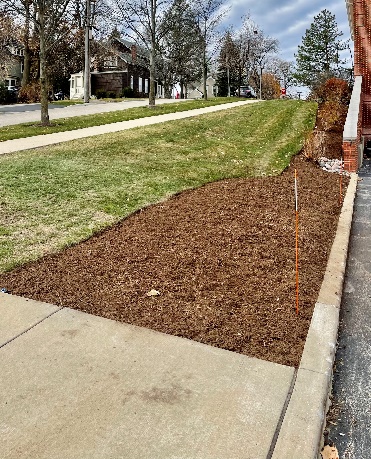 Can you Install Much?Puedes Poner Mantillo?     Yes        -  NO 